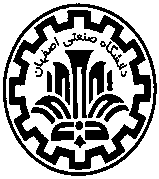 بسمه تعاليمعرف نامه علمي جهت دانشجويان تحصيلات تکميلي د- توضيحات بيشتر:تاريخ  :                                                                                    امضاء :الف- مشخصات داوطلبالف- مشخصات داوطلبالف- مشخصات داوطلب1-نام و نام خانوادگي داوطلب2-نام داوطلب3-گرايش (در صورت وجود)ب- ميزان آشنايي با داوطلبب- ميزان آشنايي با داوطلبب- ميزان آشنايي با داوطلب1-داوطلب را در چه ارتباطي مي شناسيد؟ (استاد راهنماي پايان نامه/ استاد مشاور پايان نامه/ استاد درس/... )2-چند سال سابقه آشنايي با داوطلب داريد؟3-با توجه به شناختي که از داوطلب داريد آيا ايشان را به عنوان دانشجوي دکتري تحت راهنمايي خود مي پذيريد؟4-با توجه به اينکه سوالات جدول زير براساس مقايسه با ساير دانشجويان شما طراحي شده اند، لطفا مشخص بفرماييد شما مقايسه خود را با چند نفر دانشجون در سطح کارشناسي ارشد طي چهار سال گذشته انجام مي دهيد (براي مثال تعداد کل دانشجويان تحت راهنمايي يا درس)؟ج- توانايي هاي داوطلبج- توانايي هاي داوطلبج- توانايي هاي داوطلبج- توانايي هاي داوطلبج- توانايي هاي داوطلبج- توانايي هاي داوطلبج- توانايي هاي داوطلبعالي(بالاي 5%)بسيار خوب(10%-5%)خوب(25%-10%)متوسط(50%-25%)ضعيف(کمتراز 50%)قضاوتي ندارمتوانايي انجام تحقيقات به صورت مستقلتوانايي انجام امور تجربي/ آزمايشگاهيعلاقه به کاوش و پرسشگري در مسايل مطرح شدههوش و ذکاوت در تجزيه و تحليل مسايل علميشخصيت و بلوغ فکري و رفتارياحترام به استادنظم و انضباط در امورروحيه انجام کار گروهيميزان تسلط به زبان انگليسيجايگاه داوطلب به طور کليبا تشکر از همکاري صميمانه جنابعالي و با توجه به نقش بسيار مهم نظرات ارزشمند جنابعالي در صورت نياز ، هرگونه توضيح بيشتر را در اينجا ارائه بفرماييد.ه : مشخصات معرفه : مشخصات معرفه : مشخصات معرف1-نام و نام خانوادگي2-مرتبه دانشگاهي3-سابقه کار4-آدرس محل کار5-شماره تلفن6-پست الکترونيکي